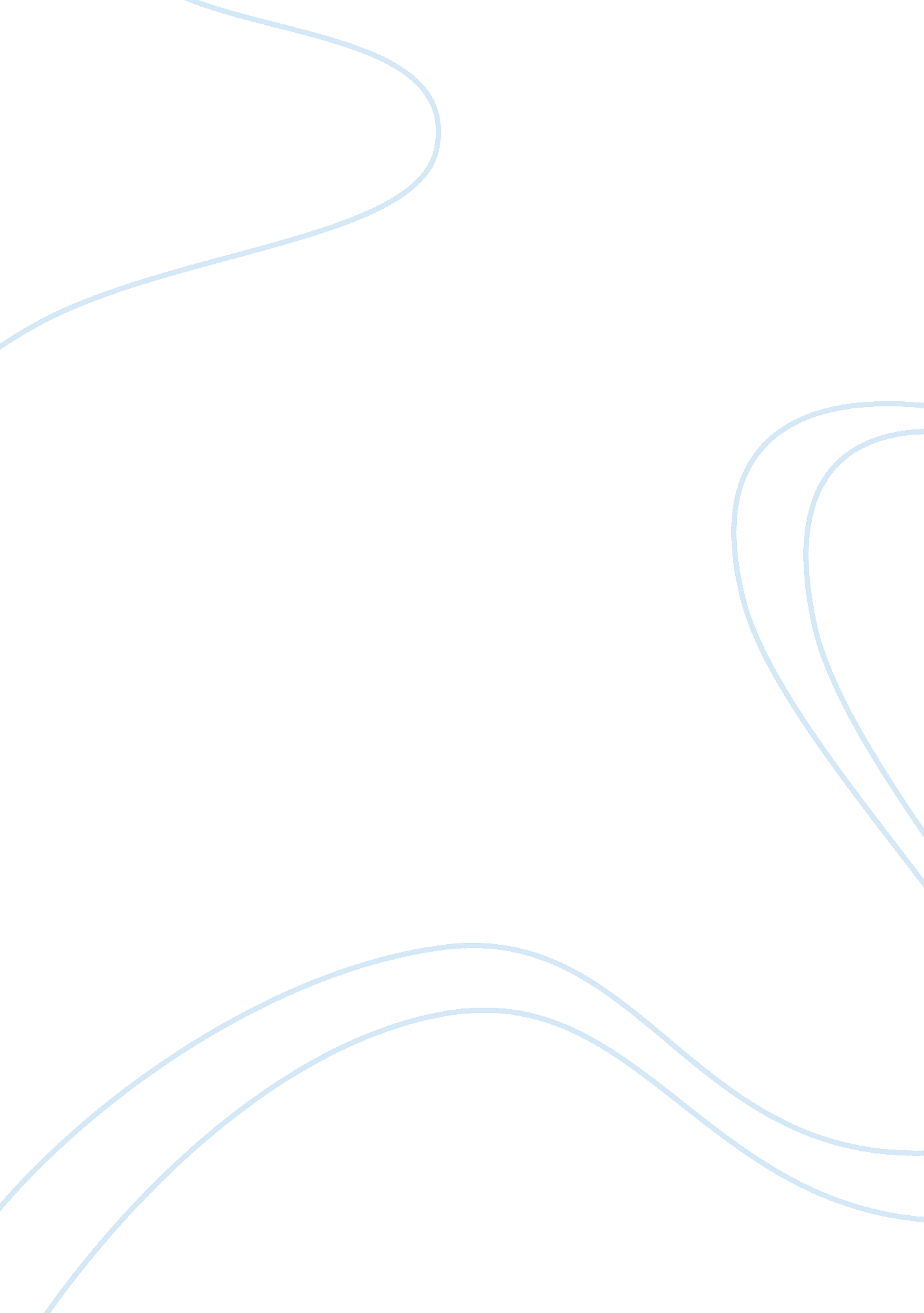 Gagamba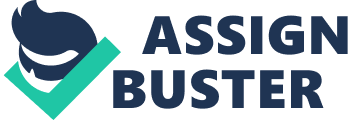 National Artist for Literature, Philippines, 2001 Pablo Neruda Centennial Award, Chile, 2004 II. Synopsis The setting of the story took place in MH del Pilar Street in Ermita, July 15 1990. The main character was Tranquilino Penoy otherwise called " Gagamba". He is a cripples man selling sweepstakes tickets and also an valet in Camarin, a famous restaurant in Ermita. He had made a living there by the tips given to him by guarding the customer's car. The story showed the daily struggles of Gagamba, by illustrating the image of his physical aspects. This made the dominant conflict for him, being born ike a real spider, his struggles is much harder to overcome. That deformities in him was the antagonist of the story. The miracle that happened to him made the story interesting. His story made connections into other characters in the story, like a web. A web with different characters that are of different classes and different stories represent the different kinds of people you can see in the Philippines. Each story is different from another, but each life is connected to another. Every events that happened was based on Gagamba's point of view. That deformities in him was the ntagonist of the story, but with his determination to live as a normal person, this made overcome his greatest hurdles in his life. Ill. Justification of the Thesis A. MH del Pilar St. In Ermita, Manila illustrates the classic Filipino setting. It pictures the common lives of the Filipinos chasing their dreams in the metropolis. People migrating here are dreaming that one time they could get a big shot and make a living. It proves here that living in the Metro is not easy, great effort and lasting patience will be in need in order to survive this urban Jungle. B. Gagamba and the rest of the characters showed the different types of people that expecting a good life by migrating into the Metro. Same stories that can be applied in real life, the reader can relate to the stories. Every character here embodies the people with same stories in the novel. They represent the different cultures in our society. C. Camarin, it symbolizes poverty and tells a story of a day-to-day struggle. Eduardo Dantes and Senator Reyes, whose story represents prestige, power and corruption. Earthquake, symbolizes Great Flood in the bible. It killed the people who forgotten their values and religion. D. Dialogue that captured the thesis of the story. " Was the quake then, as God's act, a form of punishment? But he knew of so many sinful people who lived forever, who where inhuman and who cussed through all their waking hours and perhaps even in their dreams, men in the highest offices who were killer-not to that they did the killing with their own hands; they always had lackeys to hire, to order around, to do the foul deed for them. " Pg. 120-121 IV. Personal Insights This novel that i read was a mind-opening one. At first i thought it was a boring one, but as the story goes deeper i got interested in it. F. Sionil Jose accurately predicted the condition of the Philippines. It made me think that did F. Sionil Jose really observed that clearly? It made me realized that this novel was really an illustration of the Philippine society; discrimination between classes, the Filipino politicians, the elite, the businessmen, the beggars, the workers, and the cripple sweepstake ticket vendor. This was really a great novel, an insight of writer that will enlighten the reader's about our society. 